السيرة الذاتية   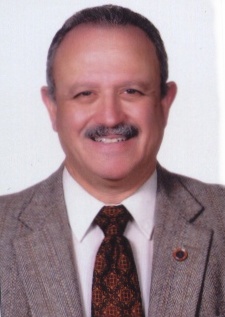 الاسم: أحمد كمال خليل مرادتاريخ الميلاد: 22 أغسطس 1954الجنسية: مصرىالحالة الاجتماعية: متزوج ويعول( منذ 1986)العنوان: (العمل): قسم وقاية النبات- كلية الزراعة ساباباشا- جامعة الاسكندرية\           22 شارع تاج الرؤساء ساباباشا-صندوق بريد بولكى21513                                (السكن): 10 شارع محمود الطرينى شقة رقم(4)- كليوباترا الصغرى-الاسكندرية                      صندوق بريد:21311 سيدى جابر- الاسكندرية.تليفون : (العمل) 5830605                      (المنزل)5835001فاكس : (العمل)  5832008                       (المنزل)5467619                                                    (محمول) 0127435650عنوان البريد الاليكترونى: akkm05@gmail.com موقعى على الانترنت:     http://vinsonlab.tamu.edu/former/people-list.htm#Sabbatical%20Associates%20(visiting       http://www.akmourad.piczo.comالمؤهلات:بكالوريس فى العلوم الزراعية – يونيو1975- كلية الزراعة جامعة حلوان- الاسكندرية.ماجستير فى العلوم الزراعية ( تخصص: حشرات اقتصادية- فسيولوجى حشرات) من كلية الزراعة- الشاطبى – قسم وقاية النبات-جامعة الاسكندرية .دكتوراه فى العلوم الزراعية ( تخصص: حشرات اقتصادية- فسيولوجى حشرات) (اشراف مشترك  بين كلية العلوم-قسم الحيوان- جامعة شيفيلد بانجلترا وكلية الزراعة الشاطبى-قسم وقاية النبات-  جامعة الاسكندرية). عنوان رسالة الدكتوراه:" دراسات على الغدد الصماء فى الحشرات""STUDIES ON INSECT ENDOCRINOLOGY "Effect of chemical and surgical allatectomy on cerebral  neurosecretory  cells,corpora cardiaca and ovaries as well as the effect of precocene on corpora allata of certain ovoviviparous cockroaches ."دراسات على الغدد الصماء فى الحشرات" تأثير استئصال غدة الكوربورا- آلاتا (الغدد التعادلية) كيماويا وجراحيا على خلايا المخ الافرازية وعلى الكوربورا- كاردياكا ( الغدد الجار فؤادية) والمبايض وأيضا تأثير مادة البريكوسين على غدد الكوربورا- آلاتا لبعض الصراصير الولودة .عنوان رسالة الماجستير:"STUDIES ON INSECT ENDOCRINOLOGY "(Polyethism in relation to hormonal balance in worker honey bees) ."دراسات على الغدد الصماء فى الحشرات"الاختلاف فى التوازن الهرمونى وعلاقته بظاهرة اختلاف سلوك وفسيولوجى أفراد تابعة لنوع واحد ولها نفس الشكل هى شغالات نحل العسل "اللغات:اللغة العربية: اللغة القوميةاللغة الانجليزية : ممتازاللغة الايطالية: جيــدالخبرة فى التدريس :1. حشرات عام.2. أساسيات مكافحة الآفات.3. دراسات خاصة فى علوم وقاية النبات.4. أفات القطن الحشرية و مكافحاتها .5. حيوان زراعى.6. حشرات مائية.7. فسيولوجى حشرات.8. مورفولوجى حشرات متقدم.9.تقسيم حشرات.10. ميكروتكنيك حشرى.11. استخدام وسائل التقنية الحديثة فى دراسة الأنسجة الحيوانية.12. مورفولوجى و فسيولوجى نحل.الاشراف على الرسائل العلمية:قمت بالاشراف على (سبعة) رسائل ماجستير وتم مناقشاتهم.قمت بالاشراف على خمسة رسائل دكتوراه وتم مناقشاتهم.3- قمت بمناقشة عديد من رسائل الماجستير والدكتوراه داخل وخارج الكلية.حضور المؤتمرات المحلية والدولي  :تم مشاركتى بالحضور والقاء أبحاث فى  12 مؤتمر محلى فى مجال وقاية النبات.تم مشاركتى بالحضور والقاء أبحاث ورئاسة جلسات علمية فى  19 مؤتمرا دوليا.البحوث النشورة:عدد البحوث المنشورة (105) بحث فى مجلات محلية ودولية.(48) بحث منشور فى مؤتمرات دولية ومجلات عالمية.(57) بحث منشور فى مؤتمرات محلية ومجلات علمية اقليمية.RESEARCH : ( LIST  OF  PUBLICATIONS  )1- A.K. Mourad ; F. El-Gayar and M.A. Abdelatif (1982) : “Polyethism in relation to hormonal balance in worker Honey Bees”. Proc., of the  Second Egyptian Hungarian Conference of Plant Protection , Alex., Sept.,1982 .2- A.K. Mourad ; F.H. El-Gayar and K.C. Highnam (1984) : “Effect of chemical and surgical allatectomy on cerebral  neurosecretory cells, corpora cardiaca and ovaries as well as the effect of precocene on corpora allata of certain  ovoviviparous cockroaches”. Fifth Annual Conference of the African   Association of insect Scientists. , Dec.10-13 .3- Afaf A.El-Dakrory ; A.K. Mourad ; El-Sayed El-Feel and Nabil A. Mansour (1984) :”Effect of organophosphorous esters on Hen clinical symptoms and reproductive hormones” . , Poult.  Sci. 4 :  81-92 .4- A.K. Mourad ; H.A. Mesbah and K.C. Highnam (1985) : “The brood pouch of ovoviviparous cockroaches  Byrsotria fumigata , females” . Annals of Agric. Sci., Moshtohor.,Vol. 23 (3) .5- H.A. Mesbah, A.K. Mourad and A.M. Ebieda (1985) : “Toxicological studies of natural phytocompounds (1)-Synergism and antagonism of Pyrethroid, Organophosphorous- volatile oils of  ornamentals and medical plants against the house fly Musca domestica”. Proc. 6th Arab Pesticide Conf. Tanta Univ., Vol.(1) . 6- A.A. abdel-Gawad ;  A.K. Mourad ;  Eglal, M. Helal  and N. El- Sengaby (1985) : “Histological studies on the effect of Juvenoids and Anti-juvenile hormone on some Lepidopterous insects”. Proc. 6 th  .7-Kamelia Aly Abd El- Salam and A.K. Mourad (1986) : “Nucleic acid changes in the whole body of the flour moth , Ephestia  kuehniella Zell., during metamorphosis”. Biochemical Systematics and Ecology, Vol. 14, No. 6, pp. 665-668, 1986. Printed in .8- A.F.S.A. Saad ; A.H. El-Sebae ; A.K. Mourad ; O. Zaghloul and M.E. Omar (1986): “Toxilogical and Biochemical studies on the cotton leaf- worm Spodoptera  littoralis”.Mad. Fac. Landbouwn. Rijksuniv.  ,Belgium.51/3b. 9- El- Gamal ; Abdel Salam  K.A. and A.K. Mourad ( 1986) : “The neurosecretory activity in the permanent nymphs of Shistoserca  gregaria  ( Forskal) as a result of gamma irradiation of the third nymphal instar”. Isotop & Rad. Res., 18 (2) : 147-153.  10- M. Idriss ; A.K.Mourad, and S.M. Sherby (1987): “Gossypol affects on the biometrics of Philosamia ricini (DRU)”. Alex. Sci . Exch .  8 (3) :123-135.11- Moursi , Khadiga S. ;  H.A. Mesbah and  A.K. Mourad ( 1987) : “Preliminary field observations of Agdistis staticis ( Milliere ) ( Lepidoptera, Peterophoridae) on Economic and wild plants” . Annals of Agric.Sci. Moshtohor , Vol. 25 (2). 12- F. El- Zoghaby;  A.K. Mourad and O. El-Ansary (1987) : “Effect of Precocene II and Altosid on the house fly Musca domestica” . Communication  in Science and Development Research. 17 (198): 43-59.                                        13- Mourad, A.K. ;  F. El- zoghaby and  M. Ali (1987) : “Effect of three insect growth regulators on the development of cheese  skipper, Piophila casei(L.). (Piophilidae , Diptera )”.  J. Agric. Sci. Mansoura  Univ. 12  (4): 1001-1006. 14- Moursi , Khadiga S. ;  A.K. Mourad  and  H.A. Mesbah ( 1987) :  “An analysis  of  Limoniastrum  monopetalum  fauna  in  the  Egyptian  Western   desert .I- Preliminary studies on Phenacoccus limoniastri Priesner&Hosny                     ( Homoptera: Pseudococcidae)”. J. Agric. Sci. Mansoura Univ. 12 (4) : 1007-1011 .15- A.K.  Mourad (1987) : “The inhibitory effect of Precocene II on vitelogenesis in Drosophila melanogaster (Drosophilidae , Diptera)”. Com. Sci. & Dev. Res. Vol. 20 16- Magda El- Kady ; A.H. El-Nady; A.K. Mourad  and  H.A. Mesbah (1989): “Effect of some new insect growth inhibitors(I.G.Is) on metamorphic deformities and cytological behaviour in the cotton leaf-worm Spodoptera  littoralis ( Boisd.)”. J. Agric. Sci. Mansoura  Univ. 14 (2) : 128-1138 .17- Mourad, A.K.; Magda El Kady; M. Abou Kahla and H.A. Mesbah (1989): “Evaluation of certain new insect growth inhibitors on the cotton leaf  worm Spodoptera littoralis (Boisd.) ( Lepidoptera, Noctuidae)”. J. Agric. Sci. Mansoura Univ. 14 (2) : 827-  834 .18- I.A. Kraksy ; A.K. Mourad ; H.A. Mesbah and Nagda El Sayed (1989) : “Effect of hygrothermic conditions on the biophysiological parameters of Eri-Silkworm Philosamia ricini (Boisd.). The 7th Arab Pesticide Conference.  Sep. 11 12 ,1989 .19- Mourad , A.K. ; Laila M. Rashwan and N.A.Hassan (1990): “Efficiency of three chemical compounds and two phytocompounds  upon  the  broad bean aphid Aphis craccivora,Koch.(Aphididae, Homoptera). J. Agric. Mansoura Univ. 15 (4) : 602 - 607 20- M.Zaki Abdo; H.A.Awad ; A.K. Mourad  and H.A. Mesbah (1990): “Effect of burning green and dry cotton bolls on the incidence of  bollworm infestation in El Beheira Governorate”.  Alex. Sci. Exch. 11(4) : 77 - 91 .21- M. Zaki Abdo; H.A. Awad ; A.K. Mourad;  H. A. Mesbah and O. A. Gougary (1990): “Effect of sex pheromone treatment during "I.P.M." on the infestation  level of the cotton bollworm Pectinophora gossypiella (Saund.)”. Alex. Sci. Exch. Vol. 11: No. 4 pp. 93 - 110 .  22- Ahmed Kamal Mourad (1991): “Effect of the insect growth inhibitor , AIMX , on certain biophysiological parameters of the spiny bollworm Earias insulana (Boisd.) (Arctiidae, Lepidoptera)”. J.Alex. Sci. Exch. Vol. 12 : No. 1 pp. 109 - 124 .23- Abdo, M.Z. ,  A.A. Khidr , H.A. Awad and A.K. Mourad (1991) : “Population fluctuations of the cotton bollworms , Earias insulana ( Boisd.) and Heliothis armigera ( Hubner)”. J.Com. Sci. & Dev. Res. Vol. 35 : 125-131. 24- Abdo, M.Z.; H.A. Awad ; A.S. El   Deeb and A.K. Mourad (1991) : “Field evaluation of fourteen insecticides against the cotton leafworm , Spodoptera littoralis  (Boisd.)”. . J. Appl. Sci.,6 (7) : 153 - 162 . 25- Abdo,M.Z ; H.A. Mesbah and A.K. Mourad (1991): “Effect of burying green and dry cotton bolls at different depth levels on the emergence of spiny and pink bollworm moths”. . J. Appl. Sci., 6 (12): 274-283 .26- Abdo, M.Z; A.H. Awad; A.M.I. Al-Beltagy; A.K. Mourad and H.A. Mesbah (1991): “The efficiency of four new pheromone formulations in reducing the population density of the pink bollworm in El- Beheira Governorate”  . . J. Appl. Sci., 6 (12) : 37-47.              27- Al-Beltagy, A.M.; M.M. El-Mourshedy; A.S. El- Deeb and A.K. Mourad (1993):“The role of light and sex-pheromone traps in monitoring the populations of certain cotton insects”. J. Applied  Science. , 8 (4): 287-302.28- Abdo, A.Z. ;  A.K.  Mourad and M.A. El-Hamaky  (1994): “Effect of cotton plant  densities on the abundance of some harmful  and beneficial insects in cotton fields”. J. App. Sci. , 9 (2 ) :149 -165.29- S.  , Ahmed   Kamal Mourad , and Deborah K. Sebesta (1994) : “Sources of possible host regulatory factors in Cardiochiles nigriceps (Hymenoptera: Braconidae )”. Archives of insect Biochemistry and Physiology . 26 : 197-209 .30- Ahmed Kamal Mourad , S. , andDeborah  K. Sebesta (1994): “The effect of Cardiochiles nigriceps ( Hymenoptera, Braconidae) progeny membrane on  the phenologidae system of  its natural host”. Crop Health Conference,March 21-24. . P.21.31- Mourad, A.K. and O.A. Zaghloul (1995): “Eye pigmentation in the pharate adult as a morphological character to distinguish the different ages of certain gelechiid insects”. J. Appl. Sci.,10 (9) : 359-378  32- Ahmed Kamal Mourad (1995): “Studies on pests of date-palm trees in Idko and Rashid regions ( El- Beheira  Governorate). 1: Infestation of two date fruit varieties with some nitidulid beetles (Coleoptera)”. J. App. Sci.Vol.,10 (9): 359-378.33- Al-Beltagy ,A.M.; M.M. El- Mourshedy and A.K. Mourad (1994) : “Pheromone traps for monitoring insecticide tolerance in three different Lepidopterous insects as effective tool for insecticide tolerance management”. Fifth Arab Congress of Plant  Protection. November 27-December 2. FES,  .34- O.A. Zaghloul and A.K. Mourad (1996) : “Studies  on  the  use of  ash  for  protection  of stored cowpea seeds against Callosobruchus maculatus (F.)       ( Coleoptera : Bruchidae)” .Zagazzig  J. Agric. Res. Vol .23 No.(2) : 295-309 35- A.K. Mourad (1996) : “Studies on pests of date-palm trees in Idko and Rashid sites ( El-Beheira Governorate). 2: Infestation of two date-fruit varieties with Batrachedra  amydraula  Meyr. (Lep.: Cosmopteridae) , Phonapate  frontalis (Col.,: Bostrychidae)  and  Coccotrypes  dactyliperda  (Col.,: Scolytidae) In Idko  and  Rashis  regions ( El- Beheira Governorate)” . . J. Appl. Sci. Vol.,11 (7):245-260.36- A.K. Mourad (1996) : “The  effect  of  Cardiochiles nigriceps  ( Hymenoptera: Braconidae) parasitization on some developmental and physiological parameters of its natural host Heliothis verescens (F.) (Lepidoptera: Noctuidae)”.48th  International Conference of Crop Protection.7th  May. , Gent.vol. 61 (3b):pp.937-947 37-O.A. Zaghloul and A.K. Mourad (1996) : “Mungbean resistance to Callosobruchus  chinensis  ( L. ):1- Relative susceptibility of some mungbean varieties to Callosobruchus  chinensis ( L. ) (Coleoptera: Bruchidae) with special  reference to mechanisms of resistance”. . J. Appl. Sci., 11(9); 148-167.38- A.K.  Mourad and O.A. Zaghloul (1997) : “Effect of some environmental factors on Callosobruchus chinensis (L.) (Coleoptera:Bruchidae) infesting  mungbean  in  ”. 49th  International Conference of Crop Protection. 5th May.  , . Vol.62(2B):623-632. 39- Magda B. El Kady and Ahmed K. Mourad (1997) : “The effect of the insect growth regulators, Tebufenozide “RH-5992” and CGA 59’205, on some biological parameters in Agrotis segetum SCHIFF (Lepidoptera: Noctuidae)”. Zagazig J. Agric. Res. Vol. 24 No. 5,pp. 839-85940- Saadat M. F. Ibrahim and Ahmed K. Mourad (1997) : “The ultrastructure of the greater sugar cane borer Sesamia cretica Led. ( Lepidoptera : Noctuidae) mid-gut after treatment with some bacterial pesticides”. J. Advances in Agricultural research, Vol.2, No.1.41- A.K .Mourad and Jose Zanuncio (1996) : “Studies on pests of date-palm trees in Idko and Rashid sites ( El-Beheira Governorate). 3:Population density of  the date scale insect Parlatoria  blanchardi ( Homoptera: Diaspididae) on some date-palm varieties”. 50th  International Conference of Crop Protection. 5th  May. , . Vol. 63(2a):pp389-39542- B. Carton; G. Smagghe ; A.K. Mourad and L. Tirry. (1998) : “ Effect of RH-2485 on larvae and pupae of Spodoptera  exigua (Hubner) (1998):. 50th  International Conference of Crop Protection. 5th  May. , . Vol. 63(2b):pp.537-54543- Osman  A. Zaghloul  and  Ahmed K. Mourad (1998) : “Studies on Uscana lariophaga Steffan (Hymenoptera : Trichogrammatidae),with reference to its role in the assessment of cowpea losses due to Callosobruchus maculatus (F.) (Coleoptera : Bruchidae) in  (1998): 50th   International Conference of Crop Protection. 5th  May. , . Vol. 63(2b):pp.441-44844 - Mesbah, H. A; A.K. Mourad ; N.A. Hassan ; S.M. Hammad and Aziza A.S. Fata (1998) : “Plant health a new approach for the attainment of tolerant plants to pests infestation (2) Effect of some foliar nutrients on the incidence of Bemisia tabaci on two tomato cultivars during different growing seasons”. Adv. Agric. Res. Vol. 3, No. 3 pp.471-481.45-  ; Yoshiaki Nakagwa ; Bert Carton; Ahmed Kamal Mourad ;Toshio Fujita  and  (1999) : “Comparative Ecdysteroid Action of Ring-Substituted Dibenzolhydrazines in Spodoptera exigua”. Archives of Insect Biochemistry and Physiology . Vol. 40 . 46-  and Ahmed Kamal Mourad (1999) : “The behavior and physical response of  first instar parasitoid larvae to competitors”.  Journal of Biological Control (Submitted).47- A.K. Mourad; Nemat F. Mohana; O.A. Zaghloul and K.M. Abd El Hamid (2000) : “Control of Varroa  jacobsoni ( Acari : Varroidae) on the honey bee  by  using certain natural materials”.52th International Conference of Crop Protection. 5th  May .  , . Vol.65 (2a):pp.401-42248- Mesbah , H.A.; A.K. Mourad; Ehsan A. Zakzouk ; S.M. Hammad and Aziza A.S.Fata (2000): “Plant health , a new approach for the attainment of tolerant plants to pests infestation (4. Effect of some nutrients on the incidence of the Aculops lycopersici (Massee) (Acari: Eriophydae) on tomato plants in different seasons”. Adv. Agric.  Res. vol.5,No.(2).1385-140349-Vinson, S.B. and A.K. Mourad (2000):  “ The response of  Cardiochiles nigriceps Viereck (Hymenoptera: Braconidae ) larvae  to conspecific competitors  in Hymenoptera”. Evolution, Biodiversity and Biological Control , pp. 46-49. 50- A.K. Mourad ; H.A. Mesbah ; Khadiga E. Moursi ; Aziza A. S. Fata  and Soad I.A. (2001) : “Survey of scale insects of ornamental plants in Alexandria Governorate; Egypt. 53rd International Conference of Crop Protection. 8th May, . Gent Vol.66(2b): pp.571-58051-H.A. Mesbah; Khadiga E. Moursi ; A.K. Mourad;Aziza A. S. Fata and Soad  I.A (2001) :“The population dynamics of Fiorinia fioriniae (Targioni) (Homoptera :Diaspididae) and factors affecting its seasonal abundance in Egypt.53rd International Conference of  Crop Protection . 8th May , , . Vol.66(2b): pp.537-54452- Khadiga E. Moursi ; A.K. Mourad; H.A. Mesbah; and *Soad I.A (2001) : “The bionomics of the scale insect  Eriococcus araucariae ( Muskell) (Homoptera: Eriococcidae) on Araucaria excelsa in ”.53rd International Conference of Crop Protection.8th  May.Belgium , . Vol.66(2b): pp.547-55253- Khadiga E. Moursi ; H.A. Mesbah; A.K. Mourad; and *Soad I.A (2001) :                       “Ecological studies on the snow scale insect, Lineaspis striata (Newstead) (Homopetera : Diaspididae) on Thuja orientalis in .  53rd International Conference of Crop Protection.8th  May,  , . Vol.66(2b): pp.553-55854- Khadiga E. Moursi ; H.A. Mesbah;  A.K. Mourad and H. I. El-Damanhouri  (2001) : “Survey of insects and non-insects fauna associated with  Acacia species in different localities in  (2001) : 53rd International Conference of Crop Protection. 8th May ,  , . Vol.66(2b): pp.581-58855- H.A. Mesbah; Khadiga E. Moursi;  Suzan Badr;  A.K. Mourad and   H. I. El-Damanhouri (2001) : “Insect and non-insect species of Acacia saligna Benth along the Northern Western coast of Egypt” . Adv. Agric. Res.vol.6 (2),pp. 479-48556- Mesbah H.A.; Badr ; ; Moursi Khadiga, S. ; Mourad.A.K. andAbdel- Razak, S.I (2001) : “Population Fluctuations of the  wax-scale, Ceroplastes floridensis  Comstock (Homoptera : Coccidae) infesting Ficus spp. in Alexandria Governorate”. Adv. Agric. Res.vol.6 (4),pp.979-987. 57- Mesbah, H.A; A.K. Mourad;Hanyiat M. El-Nimr ;M.A. Massoud and A.A. Abd El-Aziz (2002) : “ The role of some agricultural practices and fertilizer type on both the incidence  of stem borers infestation and corn yield .(2002).. 54th International Conference of Crop Protection; 7th May. , . . Vol. 67 (3): pp. 575-59058- Mesbah, H.A; A.K. Mourad; Hanyiat M. El-Nimr ; Magda  B. El-Kady and Nagah S. Haroun (2002): “Effect of sequential application of foliar nutrients; biofertilizers  and sowing dates on the incidence of corn stem borers in ”. 54 th International Conference of Crop Protection; 7th May.  , . Vol. 67 (3): pp.487-49759- Mesbah, H.A.; A.K. Mourad ; Ehsan A. Zakzouk ; S.M. Hammad and Aziza A.S. Fata (2002): “Efficiency of three coloured sticky traps in attracting insect species of tomato plants” Adv. Agric. Res. vol.6, No.(1).143-15660- Mesbah, H.A ; E.H.Tayeb; A.K. Mourad ; L.K.Younis ; M.A.El Zaher and M. T.M Ally (2003): “Toxicological and histopathology of some rodenticides and palatable food items combinations on the common mice Mus musculus var. albus in . 55th  International Conference of Crop Protection; 6th  May .  , Gent.Vol.68 (4b):pp. 771-78761- M. Harhash ; A.K. Mourad and S.M. Hammad (2003) : “Integrated crop management of the lesser date moth Batrachedra amydruala Meyr. (Lepidoptera: Cosmopteridae) infesting some date-palm varieties in ”. 55th International Conference of Crop Protection; 6th May.  , . Gent.Vol.68 (4a):pp 209-22162- Mesbah, H.A. ; M.F. El Deeb ; Kh. S. Morsi ; A.K. Mourad and S. I. Abdel-Razak (2003) : “Ecological studies of the musked scale, Mycetaspis personata (Coms.) on ornamental host plants in  district”. Alex. Sci. Exchange. Vol. 24,No. 4th  October.pp,405-41663- A.K. Mourad ; A. S . Saad; M.M. Esawy* and Samah M. Hassan (2004) : “Influence of the nonsteroidal  ecdysone agonist tebufenozide , on certain biological and physiological parameters of the cotton leaf-worm, Spodoptera littoralis (Boid.) (Noctuidae: Lepidoptera) in ”. 56th International Conference of Crop Protection; 4th  May. , .    Vol.69 (3) pp.119-13964- A.K. Mourad ; S.A. Hammad; G.Z. Guirguis; O.A. Zaghloul and Hanan A. Sadek (2004) : “Action of some micronutrients on the infestation and yield components of faba bean by the aphid, Aphis craccivora  Koch  (Aphididae: Homoptera) and the leaf miner, Liriomyza trifolii (Burgess) (Agromyzidae: Diptera)”. 56th International Conference of Crop Protection; 4th May.  , . Vol.69 (3) pp.291-30465- A.K. Mourad ; O.A. Zaghloul; Magda,B.El Kady; Nemat,F.M. and M.E.  Morsy (2005) :A novel approach for the management of the chalkbrood disease infesting honeybee Apis mellifera L. (Hymenoptera : Apidae) colonies in . 57th International Conference of Crop Protection; 10th May.  , . Vol.70 (4) pp.601-61266- O.A. Zaghloul ;A.K. Mourad; Magda,B.El Kady; Nemat,F.M. and M.E.  Morsy (2005) : Assessment of losses in honey yield due to the chalkbrood disease, with reference to the determination of its economic injury levels in . 57th International Conference of Crop Protection; 10th May.  , . Vol.70 (4) pp.703-71467- Moursi , K.S.; S.M. Beshr ; H.A. Mesbah; A.K. Mourad and S. I. Abdel      Razak (2005): Some Ecological Notes on the Soft Brown Scale, Coccus hesperidum linn. Infesting Five Ornamental Plants in . Adv. Agric. Res.vol.10 (3),pp.811-822.68- M.A. Massoud; A.K. Mourad ; A. El. Beltagy and M. E. El Salamony (2006): Biochemical studies on different field strains of the pink bollworm Pectinophora gossypiella (Saund.) (Lepidoptera: Gelechiidae) in . 58th International Conference of Crop Protection; 23rd May.  , Gent.vol. 71 (2b),pp.517-53569- Mesbah, H.A ; A.K. Mourad and Rokaia A.Z.M  (2006) : Efficacy of some plant oils alone and / or combined with different insecticides on the cotton leaf-worm Spodoptera littoralis (Boisd.)(Lepidoptera: Noctuidae) in . 58th International Conference of Crop Protection; 23rd May.  , . Vol.(2b),pp.305-32870- Saad, A.S.A.; M.A. Massoud; A.A.M. Abdel-Megeed; N. A .Hamid;A. K. K. Mourad; and A. S.T. Barakat (2007): Abamectin, pymetrozine and azadirachtin sequence as a unique solution to control the leaf miner Liriomyza trifolii (Burgess) (Diptera : Agromyzidae) infesting garden beans (Phaseolus vulgaris L.) in  . 59th International Conference of Crop Protection; 22nd May.  , Gent.Vol.(3),pp.583-59371- Saad, A.S.A. ; M. A. Massoud ; A.A.M. Abdel-Megeed ; A. K. K. Mourad; N. A.Hamid and A. S.T.Barakat (2007) : An approach for IPM  program for sucking pests infesting garden beans plants (Phaseolus vulgaris L.) in . 59th International Conference of Crop Protection; 22nd May.  , . Vol.(3),pp. 565-58172- Mesbah, H.A ; A.S.A. Saad ; A.K. Mourad; F. A. Taman ; and I.B.             Mohamed (2007): Joint action of quercetin with four insecticides on the cotton leaf-worm larvae, Sspodoptera littoralis boisd. (Lep.,Noctuidae) in . 59th International Conference of Crop Protection; 22nd May.  , . Vol.(3),pp. 445-45873- Mesbah, H.A ; A.S.A. Saad ; A.K. Mourad; F. A. Taman ; and I.B.                                   Mohamed (2007): Biological performance of quercetin                                             on the cotton leaf-worm  larvae , Spodoptera littoralis boisd.                                     (Lep.,Noctuidae) and prevailing natural enemies in the                                               Egyptian cotton fields. 59th International Conference ofCrop                                      Protection; 22nd May.  , . Vol.(3),pp. 611-62274- Mesbah , H.A ; Moursi , Khadiga,S ;Mourad , A. K.  ; and Abdel-  Razak. Soad. I (2008) : Ecological studies on the greedy scale, Hemiberlisia rapax (comstock) (Homoptera : Diaspididae) on pear trees in Burg El-Arab area, . 60th International Conference of  Crop Protection; 20th May.  , . Vol.73 (3) ,pp.547-55675- Mourad , A. K.; Moursi , Khadiga,S.; Mesbah , H.A and Abdel-  Razak. Soad. I (2008): Scale insects and mealy bugs (Homoptera :Coccoidea) attacking deciduous fruit trees in the western north coast of . 60th International Conference of  Crop Protection; 20th May.  , . Vol. 73(3),pp.529-54676- Abdel-Razak, Soad, I.; Sahar M. Beshr.; Mourad A. K.; and Moursi, Khadiga, S.(2008) : Ultrastructure of egg shell of four different coccoidea species in . 60th International Conference of  Crop Protection; 20th May.  , . Vol.73 (3),pp.521-52877- Moursi, Khadiga ,S . ; Mesbah , H.A .; Mourad  A .K. and Abdel-Razak, Soad , I. (2008):  Ecological studies on san jose scale, Diaspidiotus perniciosus (Comstock) (Homoptera : Diaspididae) as a new insect pest on pear trees in Burg El-Arab area, . 60th International Conference of  Crop Protection; 20th May.  , . Vol.73 (3),pp.439-45078- Mesbah , H.A .;  El-Kady Magda, A.;  Mourad  A .K.; Abdel-Razak, Soad I.; O.A Zaghloul ; Weheda, Bothina M. L.; and Abd el-Rahman Samar, E. (2009): Efficacy of five volatile oils and their mixtures against the mealybug,  Icerya seychellarum seychellarum (westw.) infesting sago palm, Cycas revoluta  in Alexandria, Egypt. 61st International Conference of  Crop Protection; 19th May. .   Vol. 74(2)-287-620. Comm. Appl. Sci., Gent University, 74/2,2009  Pages :445-45679- Mesbah , H.A .;  Mourad  A .K.; Moursi, Khadiga ,S;  Fata Aziza A.S. O.A. Zaghloul and Abdel-Razak, Soad , I. (2009):      Comparative analysis of three scale insect species populations (Hemiptera: Coccoidea: Diaspididae) and their parasitoid, Aphytis diaspidis (Howard) on pear trees in Burg El-Arab area, Alexandria, Egypt. 61st International Conference of  Crop Protection; 19th May.  , . Vol. 74(1)1-286. Comm. Appl. Sci., Gent University, 74/1,2009 .Pages :279-28680-  Mourad A.K.; Sahar M. Beshr.; Abdel-Razak, Soad, I. and  Moursi, Khadiga, S. (2009) : Ultrastructure and description of the first immature stage of four different scale insect species (Hemiptera: Coccoidea) in . 61st international Conference of  Crop Protection; 19th May.  , . Vol. 74(2)-287-620. Comm. Appl. Sci., Gent University, 74/2,2009 .Pages :331-34281- Mesbah, H.A- ; K.S. Moursi, A .K. Mourad  and S. I. Abdel-Razak (2009): The population dynamics of Parlatoria oleae (Cloveé) (Hemiptera: Diaspididae) and factors affecting its seasonal abundance on pear trees under irrigation in Burg el-Arab area, . Adv. Agric. Res. Vol. 14(1):179-19482- Mesbah , H.A . ;  El sayed Nagda, A. ; Mourad, A .K.  Abdel-Razak, Soad I.  ;  and Abd el-Rahman Samar, E (2010): Efficacy of five volatile oils and their mixtures against the soft scale insect,  Saissetia coffeae () (Hemiptera : Coccidae) infesting the  sago  palm, Ccycas revoluta  in . 62nd  International Conference of  Crop Protection; 18 th May.  , . Comm. Appl. Sci., Ghent University, 75/3.Pages:379-38983- Masoud, M.M.; Saad, A.S.A.;  Mourad A.K. and Ghorab, M.A.S.  (2010): Mass rearing of the pink corn borer, Sesamia cretica led.   (Lepidoptera : Noctuidae) larvae, on semi artificial diets. 62nd  International Conference of  Crop Protection; 18 th May.  , . Comm. Appl. Sci., Ghent University, 75/3.Pages:295-30484- Moursi, Khadiga ,S ; Abo-Shanab, A.S.H.; Mesbah , H.A. ;  Abdel-Razak, Soad I.; Mourad ,A.K; Zaghloul, O.A.  and  Abdel-Fatah, Rasha, S. (2010): Efficacy of some oils and chemical compounds on Insignorthezia insignis (Browne) (Hemiptera :Ortheziidae) infesting Lantana camara in  .62nd  International Conference of  Crop Protection; 18 th May.  , . Comm. Appl. Sci., Ghent University, 75/3.Pages:345-357  85- Sahar M. Beshr; Abdel-Razak, Soad , I; Moursi, Khadiga ,S . ; Mesbah , H.A.;Mourad, A.K. and Abdel-fatah, Rasha,S. (2010):                Ultrastructure of egg shell of Insignorthezia insignis  Browne (Homoptera: Ortheziidae) on Lantana camara shrubs in Alexandria Governorate. J. Adv. Agric. Res. ( Fac. Ag.  Basha Vol. 15 (1), 2010. 29-4086-Hedaya H. Karam.; H.A. Mesbah .; A.K. Mourad.; and Y.M.Z.Yahiya     (2010): Taxonomical Studies on the Superfamily Scarabaeoidea of Al-Jabal Al-Akhder District () 1-Dung feeders (Fam. Geotrupidae,Scarabaeidae & Aphodiidae). J. Adv. Agric. Res. ( Fac. Ag.  basha) Vol. 15 (2): 411-42887- Hedaya H. Karam ; H.A. Mesbah; A.K. Mourad ; and Y.M.Z.Yahiya     (2010): Taxonomical Study on the Superfamily: Scarabaeoidea of  . II- Plant Feeders (Melolonthidae, Dynestidae and Cetoniidae).  J. Adv. Agric. Res. ( Fac. Ag.  Basha.Vol. 15(3): 683-70088- H.A. Mesbah ;Hedaya H. Karam; A.K. Mourad; and Y.M.Z.Yahiya     (2010): Taxonomical Study of Family Cerambycidae in .  Science Exchange Journal.,Vol. 31, No. 3 July-September 201089- El- Ansary, O ; Ahmed K. Mourad; Osman A. Zaghloul; O. El-Barbary     and Fadel Abubakr Kassam (2010): Determination of the heavy metals in the libyan honeys. J. Adv. Agric. Res. ( Fac. Ag.  Basha). Vol.15(3): 761-78390- Mesbah, H.A. ; Abo-Shanab, A.S. ; Khadiga, S. Moursi ; Mourad, A.K. ;     and Abdel-Razak, Soad, I. (2010): Safe Alternative Pesticides (Local Mineral Oils) For Controlling Diaspidiotus perniciosus, (SJS) and Greedy Scale Insect, Hemiberlisia rapax (Himeptera: Diaspididae) Infesting Pear Trees under Irrigation in Burg El-Arab Area, Alexandria, Egypt. J. Adv. Agric. Res. ( Fac. Ag.  Basha). Vol.15(4):1101-1114  91-Magdy A Masoud ; Magdy M.K. Shekeban , A.S.A.Saad, Ahmed K Mourad  and Sultan R. Meharb  (2011): Cytotoxic Effect of potential pesticides on the cerebral neurosecretory cells (CNSC) of pink bollworm, Pectinophora gossypiella (Saund.).Resistant  Management Newsletter. Vol.20, No.2 (Spring 2011) pages: 31:34  92- H. A., Mesbah ; Moursi , Khadiga ;  A.K.,  Mourad; O.A., Zaghloul and   Abdel-Fatah, Rasha , S. (2011): Population dynamics of the insigns scale, Insignorthezia insigns Browne ( Ortheziidae) on Lantana camara shrubs, with reference to some abiotic factors affecting its seasonal abundance in Alexandria, Egypt. 63rd International Conference of  Crop Protection; 24 th May.  , . Comm. Appl. Biol.Sci.,,  Vol.76/2,2011.pp.:97-106 93- Moursi, Khadiga ;  H. A., Mesbah* ; A.K, Mourad * ; Abo-Shanab, A.S.; Nagda AhmedEl-Sayed * and Abdel-Fatah, Rasha , S. (2011): Population fluctuations  of the two Icerya species, Icerya purchasi and  Icerya seychellarum (Monophlepidae, Coccoidea) along with ecological studies on  Acalypha wilkesiana in . 63rd International Conference of Crop Protection;24th May. ,.  Comm.Appl.Biol.Sci., University,Vol.76/2,2011,pp.:133-14594- Osman, A., Zaghloul; A.K., Mourad ; O., El- Ansary and  F.A., Kassem (2011): Analysis of the Egyptian  propolis collected by  different strain  hybrids of honey bee (Apis mellifera L. : Hymenoptera : Apidae). 63rd International Conference of  Crop Protection; 24 th May. , . Comm. Appl. Biol.Sci., University,Vol.76/2,2011.pp.:247-25995-Mesbah,H.A.; Morsi, K.S.; Mourad,A.K.; Zakzouk,E.A. and Abdel-Fattah, R.S. (2011): Ecological studies on the common white mealybug, Icerya sechellarum sechellarum ( Hemiptera: Monophlebidae) associated with Dodonia  viscosa in . . Acad. J. Biolog. Sci. 5(3): 27-3196- Moursi, K.S.; Mesbah, H.A.; Mourad, A.K.; El-Deeb, M.F. and Abdel-Fattah, R.S. (2012): Comparative annual analysis of the inspected armored, soft scales and mealybugs ( Hemiptera: Coccoidae) populations on Hedera canariensis in . . Acad. J. Biolog. Sci. 5(3): 19-2697- Moursi, K.S.; Abo-Shanab, A.S.; Mesbah, H.A.; Gomaa, E.M.; Mourad,A.K.; and Abdel-Fattah, R.S. (2012): Population dynamics and control of masked scale, Mycetaspis personata              (Hemiptera : Diaspididae) infesting Ficus nitida  in . . Acad. J. Biolog. Sci. 5(3): 51-58           98- Osman Zagloul; A.K. Mourad  and Saly A. Eziza  (2012) : Different  patterns of acid and alkaline phosphatases activities during embryogenesis and in emerged adults of Helicoverpa armigera (Lepidoptera: Noctuidae). 64th  International Conference of  Crop Protection; 22nd May. ,  .( under publication).99- Nadia M. Hassona , Ahmed K. Mourad , O. A. Zaghloul , O. El- Ansary  (2012): Comparative studies on the numbers of spermatozoa stored in the spermtheca of instrumentally inseminated and naturally mated honey bee queens, under European climatic conditions. (under publication).100- Mesbah, H. A. ; Magda, B. El-Kady ; A. K. Mourad; A. M. Kordy  ; Randa,    M. Gouda   and Gihan, M. Ibrahim (2012): Efficiency of guva and  lemon grass fine dusts on the potato tuber moth Phthorimaea operculella (zeller)(lepidoptera: gelechidae). 64th International  Conference of  Crop Protection; 22nd May. , . ( under publication).101- Saad A.S.A., A.K.K. Mourad, M.A. Masoud and M.A.S. Ghorab(2012) : Comparative Studies of Semi-artificial diets on the Biology and the Bionomics of the European corn borer, Ostrinia nubilalis Hübner (Or. : Lepidoptera, Fam. : Pyralidae) . 64th  International Conference of  Crop Protection; 22nd May. ,  .( under publication).102- Osman A. Zaghloul AND A.K.K. Mourad (2012) : Potential of Trichogramma evanescens (Hymenoptera: Trichogrammatidae) for biological control of the pomegranate butterfly , Virachola livia (Klug) (Lepidoptera: Lycaenidae) in . 2nd International Symposium of Bio-Pesticides and Eco-toxicological Network (2nd IS-BioPEN): Contribution to Organic Agriculture in the 21st Century. 24-25 September,2012 in  ,  . Full papers proceeding book of 2nd International Symposium of Bio-Pesticides and Ecotoxicological Network (2nd IS-Bio PEN). pp. 300-311103- Moursi, Khadiga, S. ; Boulbida, Mariam, A.; Abdel Fattah, Rasha, S. and, A.K. Mourad (2013): Some ecological aspects on the olive Parlatoria scale, Parlatoria oleae (colvee)  (Homoptera, Diaspididae)  infesting olive and plum trees under irrigation system at Burg el-Arab area,. 65th International Conference of Crop Protection; 21st May. ,  .( under publication).104- Nongnoot Rungtippakorn; Ahmed Kamal Mourad and Vasakorn Bullangpoti (2013): Mass rearing of Spodoptera exigua (Hübner)           (Lepidoptera: Noctuidae) larvae on simplified low cost artificial diet. 65th International Conference of Crop Protection; 21st May. ,  .(under publication).105-  Nadia M. Hassona ; Frans Jacobs; A. K. Mourad ; O. A. Zaghloul and       O. El-Ansary (2013): Assessment of genetic relatedness in the honeybee Apis mellifera L. (Hymenoptera: Apidae) colonies by using microsatellite loci. 65th International Conference of Crop Protection; 21st May. ,  .(under publication).  التدرج الوظيفى :معيد بالكلية اعتبارا من 23/11/1975.مدرس مساعد بالكلية اعتبارا من 31/12/1980.مدرس بالكلية اعتبارا من 15/4/1984 .أستاذ مساعد بالكلية اعتبارا من 26/2/1991 .أستاذ بالكلية اعتبارا من  27 /1/ 1998.رئيس مجلس قسم وقاية النبات اعتبارا من 5/9/1998-5/9/2001أستاذ فسيولوجى الحشرات بالقسم حتى تاريخه.المدير التنفيذى لمشروع الاعتماد والجودة بالكلية اعتبارا من  مارس2008 الى أغسطس2008.المدير التنفيذى لوحدة مكافحة الآفات بالكلية ( وحدة الخدمات الزراعية).وكيل كلية الزراعة سابا باشا للدراسات العليا والبحوث اعتبارا من25/8/2008 الى سبتمبر 2011.رئيس تحرير مجلة  " الجديد فى البحوث الزراعية" اعتبارا من25/8/2008الى سبتمبر 2011 والتى تصدرها كلية زراعة ساباباشا ( أعداد ربع سنوية).سكرتير تحرير نشرة الدراسات العليا بجامعة الاسكندرية اعتبارا من أغسطس 2010 الى سبتمبر 2011.المدير التنفيذى لوحدة الخدمات الزراعية  بالكلية من أغسطس 2011 الى سبتمبر 2011. عميد كلية الزراعة ساباباشا- جامعة الاسكندرية من 29سبتمبر2011 الى تاريخه .